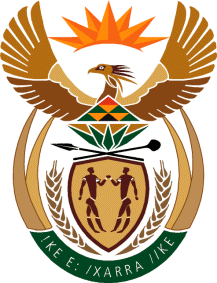 MINISTRY OF TOURISMREPUBLIC OF SOUTH AFRICAPrivate Bag X424, Pretoria, 0001, South Africa. Tel. (+27 12) 444 6780, Fax (+27 12) 444 7027Private Bag X9154, Cape Town, 8000, South Africa. Tel. (+27 21) 469 5800, Fax: (+27 21) 465 3216NATIONAL ASSEMBLY:QUESTION FOR WRITTEN REPLY:Question Number:		368Date of Publication:		24 February 2023NA IQP Number:		4Date of reply:		Mr M S F de Freitas (DA) to ask the Minister of Tourism:With reference to the proposal for sponsorship by SA Tourism (SAT) to English soccer club, Tottenham Hotspur, (a) how were the projections described at the SAT press conference on 2 February 2023 calculated and reached and (b) what are the projected time frames in this regard? NW277EREPLY:I do not have any official information about this matter as yet.  I have requested an official report from SA Tourism, so that I can appraise myself about this matter.